Dobrý den, Na základě předchozí komunikace a dle specifikace uvedené v nabídce uvedené v příze tohoto mailu u vás objednávám dodávku materiálu a služeb za celkovou dohodnutou cenu 63877 Kč bez dph.Fakturační údaje jsou uvedeny níže ve vizitceS pozdravem 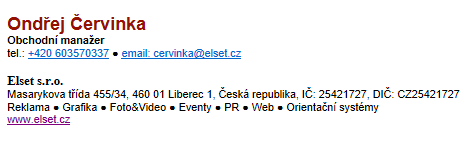 